1. Запишите в ответе номера выражений, значения которых положительны.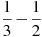 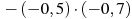 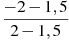 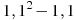 2. Запишите в ответе номера тех выражений, значение которых равно 0.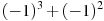 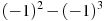 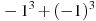 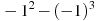 